Levende Grafiek-2	BEC	VoorradenAlgemene beschrijvingDe levende grafiek is een werkvorm die inzichtelijk probeert te maken welke wereld er eigenlijk achter een grafiek schuilgaat. Door met deze werkvorm te oefenen, trainen lerenden de vaardigheid om grafieken grondiger te analyseren en te begrijpen. Lerenden krijgen specifieke stukjes informatie en vertalen deze informatie vervolgens met behulp van hun eigen analyse naar “iets algemeners”. Met andere woorden: het gaat hier om het analyseren en evalueren van begripsmatige en conceptuele kennis.Voorbereiding Kopieer van Bron 3 voldoende exemplaren, zodat elke lerende er één tot zijn beschikking heeft. Instructie Formeer groepjes van 3 à 4 lerenden. Deel vervolgens de opdracht uit. Het is belangrijk dat de lerenden het eerste deel van de opdracht individueel maken en pas bij het tweede deel discussiëren. Benadruk dat er niet altijd één universele “oplossing” is – en dat juist de verschillen in antwoorden tijdens de debriefing naar voren zullen komen. Dat de lerenden in groepjes mogen werken brengt als voordeel met zich mee dat ze onderling al enige discussie kunnen voeren over de redenen waaróm een bepaalde uitspraak op een specifiek moment thuishoort. Reserveer 10 tot 15 minuten voor de debriefing.Debriefing Bespreek systematisch de uitkomst van de opdracht en de manier waarop een lerende of groepje deze opdracht heeft aangepakt. Projecteer de conjunctuurgolf op uw digibord (of teken hem na op het gewone bord). Vraag een groepje om een uitspraak (naar keuze) te plaatsen. Laat andere groepjes reageren. Concrete vragen die u kunt stellen, zijn:Waar heb je uitspraak (x) neergezet?Welke argumenten kun je daarvoor aandragen? Zijn dit de enige argumenten, of kun je er nog een aantal verzinnen? Zo ja, welke?Welke argumenten zijn doorslaggevend voor je beslissing? Waarom?Is het logisch dat je deze beslissing neemt of was er een andere plaats denkbaar? Zo ja, welke?Bron 3.2.	Voorraad grondstoffenQ-CHEM is een fabricageonderneming. Men maakt allerlei synthetische toepassingen voor de kledingindustrie. De basisgrondstof voor al hun producten is geraffineerde olie. In de grafiek hieronder is de grondstoffenvoorraad van Q-CHEM afgezet tegen de tijd.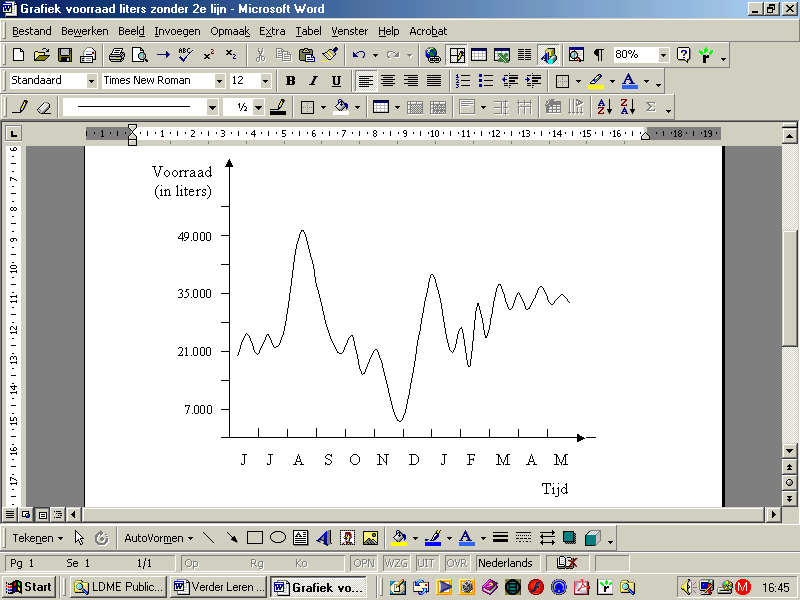 Je ziet dat de voorraad gedurende de tijd verandert (fluctueert). Dat komt, mede, doordat er bepaalde gebeurtenissen hebben plaatsgevonden. Je kunt aan de hand van de gebeurtenissen dus proberen te bepalen waaróm de grondstoffenvoorraad zou kunnen zijn veranderd. Of andersom: aan de hand van de veranderende grondstoffenvoorraad kun je beredeneren welke gebeurtenis er kan hebben plaatsgevonden. De 12 uitspraken hieronder hebben iets te maken met de veranderingen in de grondstoffenvoorraad bij Q-CHEM. Opdracht: Zet individueel alle 12 uitspraken bij een fase in de grafiek. Sommige uitspraken zouden bij meerdere fases kunnen horen. En misschien is er ook wel een die nergens echt een goede plek kan krijgen.

Bespreek vervolgens de resultaten in jouw groepje. Hebben jullie dezelfde keuzes gemaakt? 
Maak op basis van jullie gesprek samen één definitieve indeling van de 12 uitspraken in de figuur hieronder:1.OPEC beperkt olieproductie met 70%.2.Afnemers Q-CHEM stappen massaal over naar de concurrent 3.Olieprijs op de wereldmarkt bereikt een historisch dieptepunt4.Hoofd afdeling inkopen bij Q-CHEM ontslagen na wanbeleid; 
nieuwe inkoper direct aan de slag 5.Productietekorten ontstaan bij Q-CHEM6.Afzet van bij Q-CHEM geproduceerde producten stabiel7.Prijsstijging producten Q-CHEM verwacht8.Normvoorraad Q-CHEM naar boven bijgesteld9.Olieprijzen stabiliseren zich langzaam10.Hoofd inkoop Q-CHEM door eigen directie geprezen om zijn inkoopbeleid11.Productieoverschotten ontstaan bij Q-CHEM12.Industriële productie China groeit met 23% ten opzichte van vorig jaar